Publicado en Asturias el 29/11/2018 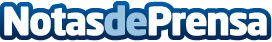 Jaire Aventura aumenta los lugares donde realizar barranquismoLos mejores paraísos para practicar el descenso de barrancos en España, según Jaire AventuraDatos de contacto:Jaire AventurasDeportes985 84 14 64 / 649 4Nota de prensa publicada en: https://www.notasdeprensa.es/jaire-aventura-aumenta-los-lugares-donde Categorias: Nacional Asturias Entretenimiento Turismo Otros deportes http://www.notasdeprensa.es